Власова Юлия Александровна  
Занимаемая должность —заведующий учебной частью кафедры биологической и общей химии.
Ученая степень — кандидат биологических наук по специальности 03.01.04 «Биохимия» 
Направление подготовки - в 2000 году окончила Санкт-Петербургскую государственную химико-фармацевтическую академию; 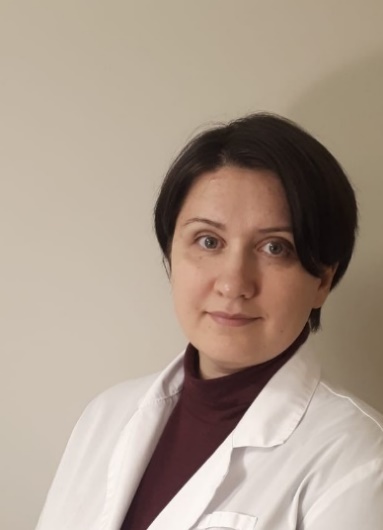 2005 г. – прошла профессиональную переподготовку по специальности «Клиническая лабораторная диагностика» (Санкт-Петербургская медицинская академия последипломного образования);2018 г. – прошла профессиональную переподготовку по специальности «Педагогика профессионального образования. Преподаватель высшей школы» («ДПО «Институт повышения квалификации специалистов профессионального образования»). В 2013 году защитила кандидатскую диссертацию по теме «Механизм защитного действия ганглиозидов на клетки РС12 в условиях окислительного стресса» под руководством д.б.н., проф. Н.Ф. Авровой (Институт эволюционной физиологии и биохимии им. И.М. Сеченова РАН, лаборатория сравнительной нейрохимии). Работает на кафедре биологической и общей химии СЗГМУ им. И. И. Мечникова с 2016 года.Стаж работы по специальности - 3 года. 
Преподаваемые дисциплины – биохимия; биологическая химия; медицинская химия; химические свойства, методы обнаружения и биохимическое действие вредных веществ.Профессиональные интересы Власовой Ю.А. – молекулярная нейрофармакология, нейрохимия, окислительный стресс, внутриклеточная трансдукция, нейропротекция. Проходила курсы повышения квалификации по программам: «Федеральные государственные образовательные стандарты и их учебно-методическое сопровождение» 108ч, ФГБОУ ВО "Северо-Западный государственный медицинский университет им. И.И. Мечникова Минздрава РФ «Информационные технологии в работе ЛПУ: изучение специальных задач» 32ч, ФГБОУ ВО "Северо-Западный государственный медицинский университет им. И.И. Мечникова Минздрава РФ «Современные информационные технологии в научном и образовательном процессе» 28ч, ФГБОУ ВО "Северо-Западный государственный медицинский университет им. И.И. Мечникова Минздрава РФ «Биологическая химия», 36 ч, ГБОУ ВПО Санкт-Петербургский государственный педиатрический медицинский университет «Первая помощь», 18ч, ФГБОУ ВО "Северо-Западный государственный медицинский университет им. И.И.Мечникова Минздрава РФ «Применение проточной цитометрии в медико-биологических исследованиях», 72 ч, Санкт-Петербургский государственный университет «Design and Interpretation of Clinical Trials», Johns Hopkins University. 06.2006. Verify at coursera.org/verify/JJ7FZVDM78PT«Геномные и постгеномные технологии», Atlasmed, 2016E-mail:  Yuliya.Vlasova@szgmu.ru
Основные публикации:      ВЗАИМОСВЯЗЬ БИОХИМИЧЕСКИХ ПОКАЗАТЕЛЕЙ КРОВИ И ОБРАЗА ЖИЗНИ ПОДРОСТКОВ Власова Ю.А., Гайковая Л.Б., Голованова Н.Э., Ермаков А.И. Педиатр. 2017. Т. 8. № S1. С. М91-М92.GM1 AND GD1A GANGLIOSIDES MODULATE TOXIC AND INFLAMMATORY EFFECTS OF E. COLI LIPOPOLYSACCHARIDE BY PREVENTING TLR4 TRANSLOCATION INTO LIPID RAFTS Nikolaeva S., Bayunova L., Sokolova T., Vlasova Y., Bachteeva V., Avrova N., Parnova R. Biochimica et Biophysica Acta (BBA) - Molecular and Cell Biology of Lipids. 2015. Т. 1851. № 3. С. 239-247.PROTECTIVE AND ANTIOXIDATIVE EFFECTS OF GM1 GANGLIOSIDE IN PC12 CELLS EXPOSED TO HYDROGEN PEROXIDE ARE MEDIATED BY TRK TYROSINE KINASE Avrova N.F., Sokolova T.V., Vlasova Y.A., Zakharova I.O., Furaev V.V., Rychkova M.P. Neurochemical Research. 2010. Т. 35. № 1. С. 85-98. 	α-TOCOPHEROL AT NANOMOLAR CONCENTRATION PROTECTS PC12 CELLS FROM HYDROGEN PEROXIDE-INDUCED DEATH AND MODULATES PROTEIN KINASE ACTIVITIES Zakharova I.O., Sokolova T.V., Bayunova L.V., Vlasova Y.A., Rychkova M.P., Avrova N.F. International Journal of Molecular Sciences. 2012. Т. 13. № 9. С. 11543-11568. 	GM1 GANGLIOSIDE ACTIVATES ERK1/2 AND AKT DOWNSTREAM OF TRK TYROSINE KINASE AND PROTECTS PC12 CELLS AGAINST HYDROGEN PEROXIDE TOXICITY Zakharova I.O., Sokolova T.V., Vlasova Y.A., Furaev V.V., Rychkova M.P., Avrova N.F. Neurochemical Research. 2014. Т. 39. № 11. С. 2262-2275. 	ANTIOXIDANT EFFECTS OF ALPHA-TOCOPHEROL AT NANOMOLAR CONCENTRATIONS: THE ROLE OF THE MODULATION OF THE ACTIVITY OF SIGNALING SYSTEMS Vlasova Y.A., Avrova N.F. Neurochemical Journal. 2010. Т. 4. № 3. С. 178-184.α-TOCOPHEROL AT NANOMOLAR CONCENTRATION PROTECTS CORTICAL NEURONS AGAINST OXIDATIVE STRESS Zakharova I.O., Sokolova T.V., Vlasova Y.A., Bayunova L.V., Rychkova M.P., Avrova N.F. International Journal of Molecular Sciences. 2017. Т. 18. № 1. С. 216.РОЛЬ ТИРОЗИНКИНАЗЫ TRK-РЕЦЕПТОРОВ В РЕАЛИЗАЦИИ АНТИОКСИДАНТНОГО ЭФФЕКТА ГАНГЛИОЗИДА GM1 В КЛЕТКАХ PC12 Власова Ю.А., Захарова И.О., Соколова Т.В., Фураев В.В., Рычкова М.П., Аврова Н.Ф. Журнал эволюционной биохимии и физиологии. 2009. Т. 45. № 5. С. 465.METABOLIC EFFECTS OF GANGLIOSIDE GM1 ON PC12 CELLS IN OXIDATIVE STRESS DEPEND ON MODULATION OF ACTIVITY OF TYROSINE KINASE TRK OF RECEPTORS Vlasova Y.A., Zakharova I.O., Sokolova T.V., Avrova N.F. Journal of Evolutionary Biochemistry and Physiology. 2013. Т. 49. № 1. С. 25-35.